Onkologická léčba v gynekologiiPrůvodce studiem – studijní předpoklady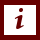 V této části budete seznámeni s onkologickými onemocněními a onkologickou léčbou u žen se zhoubnými gynekologickými chorobami. Zaměříme se na typy zhoubných gynekologických onemocněních a následnou onkologickou léčbu, přípravu ženy ke onkologické léčbě a péči o ženu po onkologické terapii.Rychlý náhled studijního materiálu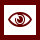 Onkologická léčba v gynekologii patří mezi samostatné podobory a věnuje se léčbě ženě s onkogynekologickým onemocněním. Jde jednak o chemoterapii, radioterapii, hormonální a biologickou léčbu. Cílem je uzdravení ženy, prodloužení života a odstranění bolesti či jiných přítomných nepříjemných symptomů. Onkologická léčba je velmi zatěžující pro ženu a potřebuje empatický přístup zdravotnických pracovníků včetně průběžné edukace.Cíle STUDIJNÍHO MATERIÁLU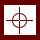 Seznámit se základními onkologickými onemocněními v gynekologiiSeznámit se s možnostmi onkologické léčbyUmět popsat jednotlivé zhoubné nádory v gynekologiiPoznat jednotlivé symptomy zhoubného nádorového onemocnění v gynekologiiPochopit význam preventivních gynekologických prohlídekZnát základní principy jednotlivých onkologických terapiiUmět připravit ženu k chemoterapii a pečovat o ni během chemoterapieUmět ženu edukovat o životním stylu žen během chemoterapeutických cílůZnát rozdíly jednotlivých typů terapieKlíčová STUDIJNÍHO MATERIÁLU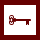 onkogynekologie, onkologie, chemoterapie, radioterapie, edukace,Čas potřebný ke studiu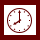 Stopáž studijního materiálu: 00:19:04Doporučený čas ke studiu: 45 minutDalší zdroje – doporučená literatura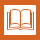 PILKA, R. Gynekologie. Praha: Maxdorf. 2017, ISBN 978-80-7345-530-9-0 Zhoubné gynekologické nádoryNejčastější zhoubné gynekologické nádory:Zhoubné nádory vulvy – dlaždicobuněčný karcinom, melanom, Pagetova choroba, staging vychází z FIGOZhoubné nádory pochvy – spinocelulární karcinomZhoubné nádory děložního čípku –karcinom cervixu,Karcinom endometria – adenokracinomKarcinom děložního tělaZhoubné nádory vaječníku – ovariální karcinom, epiteliární nádor avária (Borderline), dysgermion, malobuněčný karcinom, sarkomChemoterapie je často nedílnou součástí komplexní léčby některých nádorových onemocnění.účinnost chemoterapie dalších linií závisí na mnoha faktorech, na:charakteru recidivy,velikosti nádorových ložisek,hladině tumorových markerů,celkovém stavu pacientky,přítomnosti nežádoucích účinků chemoterapie 1. linie.Typy léčby:Neoadjuvantní – podávaná před operací nebo radioterapií s cílem zmenšit nádorovou masu, a tak usnadnit vlastní výkonAdjuvantní – podává se po radikální operaci nebo po radiopterapii s cílem podpořit účinekKurativní – podání chemoterapie s cílem vyléčit. Někdy též radikální. Běžné jsou vysoké dávky, ale i vyšší nežádoucí účinky.Paliativní – podávaná pro zlepšení stavu bez cíle definitivně zlikvidovat nádor, ale pouze zamezit jeho růstu nebo dokonce dosáhnout různě dlouhé remise.Příprava ženy k chemoterapiiKontrolní odběryMonitorace fyziologických funkcíVyšetření lékařemUžití chronické medikacePodání antiemetik a antihistaminikEdukace ženVýživaPéče o kůžiPohyb a odpočinekŽivotní stylRadioterapie využívá ionizujícího záření k léčbě nádorových a nenádorových onemocnění.  Tvoří významnou součást léčebného postupu v léčbě gynekologických malignit.Pedagogicko didaktické poznámkyPrůvodce studiemObor: Studijní text spadá tematicky pro studijní programy, které jsou akreditovány v rámci klasifikace oborů vzdělání CZ-ISCED-F 2013: 0913 Ošetřovatelství a porodní asistence. Cílem je získat znalosti o typech onkologické léčby a specifice péče o ženu podstupující tuto terapii. Jako cílené metoda je použita přednáška a následná diskuse.Úkol k zamyšlení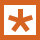 O čem by měla být žena edukována před první chemoterapií?Kontrolní otázka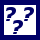 Jak by měl vypadat jídelníček žen, které podstupují chemoterapii:Samostatný úkol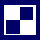 Navrhněte základní edukační témata při onkologické léčbě včetně jejich cílů.Přehled dostupných ikonPozn. Tuto část dokumentu nedoporučujeme upravovat, aby byla zachována správná funkčnost vložených maker. Tento poslední oddíl může být zamknut v MS Word 2010 prostřednictvím menu Revize/Omezit úpravy.Takto je rovněž omezena možnost měnit například styly v dokumentu. Pro jejich úpravu nebo přidávání či odebírání je opět nutné omezení úprav zrušit. Zámek není chráněn heslem.PILKA, R. Gynekologie. Praha: Maxdorf. 2017, ISBN 978-80-7345-530-9-0 ROZTOČIL, A. Moderní gynekologie. Praha: Grada: 2015. s. 528. ISBN 978-80-247-2832-2. SLEZÁKOVÁ, L. Ošetřovatelství v gynekologii a porodnictví. Praha: Grada. 2017, s.272. ISBN 978-80-271-9795-8. Čas potřebný ke studiuCíle kapitolyKlíčová slova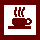 Nezapomeňte na odpočinekPrůvodce studiem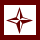 Průvodce textemRychlý náhled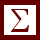 Shrnutí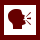 Tutoriály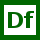 Definice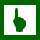 K zapamatování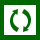 Případová studie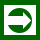 Řešená úloha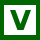 VětaKontrolní otázka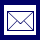 Korespondenční úkol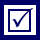 Odpovědi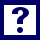 OtázkySamostatný úkolDalší zdroje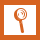 Pro zájemceÚkol k zamyšlení